Bedarfsmeldung Kindergartenkind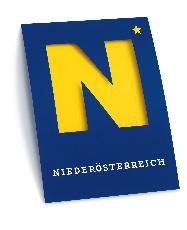 Bitte den Bedarf nur für jene Zeiten angeben, die tatsächlich in Anspruch genommen werden. Hiermit melde ich mein Kind für die oben genannten Betreuungszeiten an.Datum, Unterschrift  Erziehungsberechtige/rNÖ Landeskindergarten:                          Name des Kindes:                 Geburtsdatum:               Telefonnummer:Bildungszeit (Montag bis Freitag):Besteht vor der Bildungszeit oder nach 13 Uhr ein Bedarf für mindestens 3 Kinder, wird vom Kindergartenerhalter gemäß § 23 Abs. 3 NÖ Kindergartengesetz 2006 die erforderliche Erziehungs- und Betreuungszeit eingerichtet. Die Zeit von 7 Uhr bis 13 Uhr ist kostenfrei.Nachmittagsbetreuung:   Montag bis Donnerstag von 13:00 bis 16:30 UhrDer Kostenbeitrag für die Nachmittagsbetreuung ist durch die Tarifordnung der Gemeinde Bergern im Dunkelsteinerwald festgelegt und richtet sich nach dem angemeldeten Bedarf. Die entsprechenden Tarife und Richtlinien sind auf der Homepage der Gemeinde unter www.bergern-dunkelsteinerwald.gv.at abrufbar.Von 7:00 Uhr bisMontagDienstagMittwochDonnerstagFreitag